August 3, 2017C-2015-2498121ERIE TRANSPORTATION SERVICES INC129 EAST 26TH STREETERIE PA  16504Dear Sir/Madam:	On August 2, 2017, the Commission received your Fine Payment .  Upon initial review, this filing has been determined to be deficient for the following reasons:Your filing must be accompanied by a certified check, money order, or check issued by your attorney made payable to “Commonwealth of Pennsylvania”.  (Enclosed please find your company check #1000234, which we cannot accept.)	Please return your items to the above listed address and address to the attention of Secretary Chiavetta.	Should you have any questions pertaining to your filing, please contact our Bureau at 717-772-7777.								Sincerely,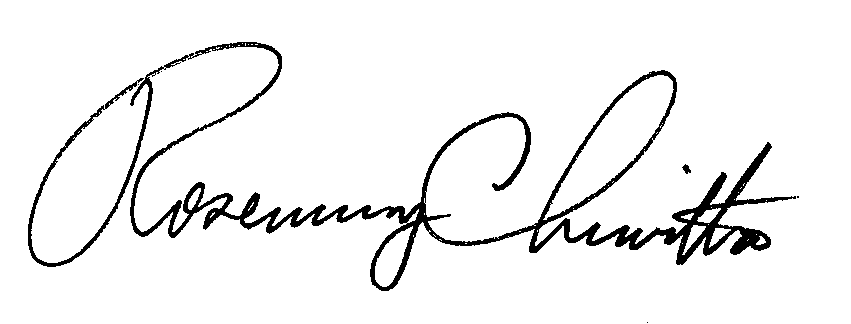 Rosemary ChiavettaSecretaryEnclosure: Check #1000234RC:alw